บทที่ 8
การออกแบบระบบ1.1	หัวเรื่อง1ปกติ1)	ปกติ1.1)	ปกติย่อย 11.1.1	หัวเรื่อง 2ปกติ 21)	ปกติ 21.1)	ปกติย่อย 21.1.1.1	หัวเรื่อง 3ปกติ 31)	ปกติ 31.1)	ปกติย่อย 38.1.2.1.1	หัวเรื่อง 41)	ปกติ4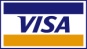 รูปที่ 9.4  ตราสัญญาลักษณ์ของบัตรวีซ่าและบัตรมาสเตอร์ตารางที่	11.8ในตาราง 16ในตาราง 14.บทที่ 1
บทนำ1.1	ที่มาและความสำคัญของโครงการตัวอักษร (Text) เป็นสัญลักษณ์แทนคำพูดหรือความนึกคิดของมนุษย์ โดยเป็นสื่อกลางสำหรับการสื่อสารอีกรูปแบบหนึ่งซึ่งมีมาตั้งแต่สมัยโบราณ โดยจะบันทึกข้อความไว้ตามสถานที่ต่าง ๆ (เช่น ผนังถ้ำ หรือภายในพีระมิด) ด้วยการใช้อักษรภาพแทน ในปัจจุบันมนุษย์จะให้ความสำคัญกับการอ่าน และการเขียนตัวอักษร เพื่อสร้างความรู้ให้กับตนเอง รวมทั้งการเผยแพร่ข้อความที่เป็นประโยชน์ให้กับผู้อื่นด้วยการใช้ตัวอักษรเป็นสื่อกลางสำหรับการถ่ายทอด ในปัจจุบันการสื่อสารโดยการใช้ข้อความเป็นสื่อกลางเพื่อรับส่งข้อมูลข่าวสารได้รับการพัฒนาให้มีรูปแบบที่หลากหลาย เพื่อนำไปประยุกต์ใช้กับงานในรูปแบบต่าง ๆ ได้อย่างเหมาะสม โดยเฉพาะการนำไปใช้บนคอมพิวเตอร์ จึงได้มีการพัฒนาซอฟต์แวร์ประมวลผลคำ (Word Processing) ที่ใช้งานง่าย เช่น Microsoft Word และสามารถนำเสนอมัลติมีเดียด้วยการนำตัวอักษรมาผสมผสานร่วมกับสื่อชนิดอื่น ๆ เพื่อเพิ่มประสิทธิภาพในการนำเสนอข้อมูล การนำตัวอักษรมาประยุกต์ใช้ร่วมกับคอมพิวเตอร์โดยผ่านกระบวนการเรียบเรียง ประมวลผล จัดเก็บ และนำมาใช้งาน ก่อให้เกิดประโยชน์กับทุกแวดวงธุรกิจอย่างมากมาย ไม่ว่าจะเป็นการจัดพิมพ์สื่อสิ่งพิมพ์ และสื่อโฆษณา (เช่น รายงาน โบรชัวร์ แบบฟอร์ม หนังสือ และพจนานุกรม เป็นต้น) รวมทั้งการนำมาใช้งานกับเครือข่ายอินเทอร์เน็ต เพื่อเผยแพร่ข้อมูลที่อยู่ในรูปแบบภาษา HTML (Hyper Text Markup Language) ซึ่งได้รับคามนิยมอย่างสูงในปัจจุบัน1.2	วัตถุประสงค์การดำเนินโครงการ1)	เพื่อพัฒนา...................................................................................................... 2)	เพื่อทดลองใช้................................................................................................. 3)	เพื่อศึกษาผล..................................................................................................1.3	ขอบเขตของโครงการ1.4	คำนิยามศัพท์1.5	ประโยชน์ที่คาดว่าจะได้รับ1)	ได้...............................................................2)	ได้...............................................................3)	ได้...............................................................บทที่ 2
ทฤษฏีและงานวิจัยที่เกี่ยวข้อง2.1	ทฤษฏีที่เกี่ยวข้อง2.2.1	ทฤษฏีที่ 1เนื้อหาเนื้อหาเนื้อหาเนื้อหาเนื้อหาเนื้อหาเนื้อหาเนื้อหาเนื้อหาเนื้อหาเนื้อหาเนื้อหาเนื้อหาเนื้อหาเนื้อหาเนื้อหาเนื้อหาเนื้อหาเนื้อหาเนื้อหาเนื้อหาเนื้อหาเนื้อหาเนื้อหาเนื้อหาเนื้อหาเนื้อหาเนื้อหาเนื้อหาเนื้อหา2.2.2	ทฤษฏีที่ 22.2.3	ทฤษฏีที่ 32.24	ทฤษฏีที่ 42.2	งานวิจัยที่เกี่ยวข้อง2.2.1	..........................................ได้พัฒนาระบบ ............................................................ โดยมีวัถตุประสงค์ คือ 1) เพื่อพัฒนา........................................................................................... 2) เพื่อทดลองใช้........................................ 3) เพื่อศึกษาผล..............................................................ผลการวิจัยพบว่า 1) .................................................. พบว่า ..............................................  2) การศึกษาผลการทดลองใช้............................... พบว่า ............................................... และ 3) ผลการศึกษา................................. พบว่า .............................................2.2.2	..........................................ได้พัฒนาระบบ ............................................................ โดยมีวัถตุประสงค์ คือ 1) เพื่อพัฒนา........................................................................................... 2) เพื่อทดลองใช้........................................ 3) เพื่อศึกษาผล..............................................................ผลการวิจัยพบว่า 1) .................................................. พบว่า ..............................................  2) การศึกษาผลการทดลองใช้............................... พบว่า ............................................... และ 3) ผลการศึกษา................................. พบว่า .............................................บทที่ 3
วิธีดำเนินการวิจัย3.1	ขั้นตอนการดำเนินการวิจัยประกอบด้วย 5 ขั้นตอน ดังนี้3.1.1	ศึกษาความเป็นไปได้ และกำหนดปัญหาของระบบ.......................................  3.1.2	วิเคราะห์ข้อมูลที่ได้จากการศึกษาในขั้นที่ 1 โดยวิเคราะห์............................  3.1.3	ออกแบบระบบโดยทำการออกแบบ..............................................................  3.1.4	พัฒนาระบบโดยเริ่มจาก................................................................................  3.1.5	เก็บรวบรวมข้อมูล สรุป วิเคราะห์ และจัดทำคู่มือการใช้งานระบบ...............  3.2	เครื่องมือการวิจัย3.2.1	ระบบ.............................................................................................................  3.2.2	แบบประเมินคุณภาพระบบ...........................................................................  3.2.3	แบบสอบถามความพึงพอใจ...........................................................................  3.3	กลุ่มเป้าหมาย/ ประชาการและกลุ่มตัวอย่าง (ใช้อันใดอันหนึ่ง 3.3.1 ประชากร คือ ..............................................................................................   (ระบุจำนวนด้วย)3.3.2 กลุ่มตัวอย่าง คือ .........................................................................................   (มีวิธีการคัดเลือกกลุ่มตัวอย่างแบบใด ระบุด้วย)3.4	สถิติที่ใช้ในการวิจัย สถิติที่ใช้ในการวิจัย ได้แก่ ค่าเฉลี่ย ค่าร้อยละ ส่วนเบี่ยงเบนมาตรฐาน และเปรียบเทียบค่าสถิติ (Dependent t-test) โดยนำผลที่ได้เทียบกับเกณฑ์การประเมิน (พิสุทธา อารีราษฎร์, 2550) ดังนี้ (ใช้เกณฑ์ของใครให้อ้างอิงด้วย)ค่าเฉลี่ยเท่ากับ 4.50 – 5.00 หมายความว่า ระดับมากที่สุด ค่าเฉลี่ยเท่ากับ 3.50 – 4.49 หมายความว่า ระดับมากค่าเฉลี่ยเท่ากับ 2.50 – 3.49 หมายความว่า ระดับปานกลางค่าเฉลี่ยเท่ากับ 1.50 – 2.49 หมายความว่า ระดับน้อยค่าเฉลี่ยเท่ากับ 1.00 – 1.49 หมายความว่า ระดับน้อยที่สุดบทที่ 4
ผลการดำเนินการ4.1	ผลการพัฒนาระบบ...................................................................................................ผู้วิจัยได้ดำเนินการพัฒนาระบบ.................................................................. ตามขั้นตอนการวิจัยในระยะที่ 1 โดยนำข้อมูลจากการศึกษา และวิเคราะห์ มาจัดทำระบบ............................................และเครื่องมือของกิจกรรมภาพที่ 4.1  ระบบ............................................................จากภาพที่ 1 ระบบ.................................................................................................. ประกอบด้วย.................................................................................................................................4.2	ผลการทดลองใช้ระบบ............................................................................................ผู้วิจัยดำเนินการทดลองใช้ระบบ..........................................................ที่พัฒนาขึ้น กับนักศึกษาระดับปริญญาตรี สาขาเทคโนโลยีคอมพิวเตอร์และการสื่อสาร จำนวน 30 คน โดยมีการทดสอบก่อนเรียนหลังการเรียนรู้ และสอบถามความพึงพอใจของนักศึกษาที่มีต่อระบบ จากนั้นนำผลการเรียนรู้มาวิเคราะห์ด้วยค่าสถิติพื้นฐานเทียบกับเกณฑ์และสรุปผล  แสดงดังตารางที่ 1จากตารางที่ 1 ผลการ................................................................................................. พบว่า ..........................................................................4.3	ผลการศึกษา............................................................................................ผู้วิจัยดำเนินการสอบถาม......................................................ของนักศึกษาที่มีต่อระบบ.............................................. หลังจากจัดกิจกรรมการเรียนรู้เสร็จสิ้น จากนั้นนำผลการสอบถามมาวิเคราะห์ด้วยค่าสถิติพื้นฐานเทียบกับเกณฑ์และสรุปผล  แสดงดังตารางที่ 2จากตารางที่ 2 ผลการ.................................................................................................. พบว่า ..........................................................................บทที่ 5
สรุปผลและข้อเสนอแนะ5.1 สรุปผลของโครงการ5.2	อภิปรายผลการวิจัย1. ระบบ.............................................................................. ประกอบด้วยองค์ประกอบ...........ส่วน คือ 1) ....................  2) .......................... และ 3) .......................... ความคิดเห็นของผู้เชี่ยวชาญที่มีต่อความเหมาะสมของระบบโดยรวมอยู่ในระดับ.......................................... ทั้งนี้เนื่องจากระบบมีองค์ประกอบ........................................................................................................................ จึงส่งผลให้.......................................................................................... สอดคล้องกับ .................................. (2557) ได้วิจัยเรื่อง ...................................................................... พบว่า ..........................................................................................................  2. ผลการทดลองใช้.......................... พบว่า นักศึกษามีความรู้ความเข้าใจ............................................ และมีความพึงใจต่อระบบโดยรวมอยู่ในระดับ.................................... ทั้งนี้เนื่องจากระบบมีองค์ประกอบ.................................................................................. จึงส่งผลให้.......................................................................................... สอดคล้องกับ .................................. (2557) ได้วิจัยเรื่อง ...................................................................... พบว่า ..........................................................................................................  3. ผลการศึกษา.............................................................................พบว่า.....................................................................   ทั้งนี้เนื่องจากระบบมีองค์ประกอบ................................................................................................................................. สอดคล้องกับ .................................. (2557) ได้วิจัยเรื่อง ...................................................................... พบว่า ...........................................................................................................................................   (ให้สัมพันธ์กับวัตถุประสงค์ของการวิจัย)5.4	ข้อเสนอแนะ5.4.1	ข้อเสนอแนะในการพัฒนา1)	.............................................................2)	..............................................................5.4.2	ข้อเสนอแนะในการพัฒนาระบบต่อไป1)	.............................................................2)	..............................................................